LUNCH                                Cedar Hills           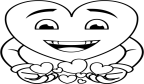 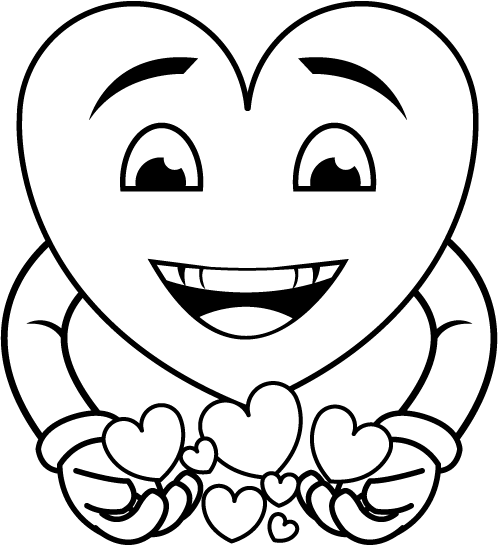                                                 February 2018Reduced Price .40 (Child)		 	 Full Price $2.92 (Child)		                      Adult Price $2.92This institution is an aqual opportunity provider.Menu is subject to change without notice.Milk Variety: Low Fat 1%, White or Non Fat Chocolate or Non Fat StrawberryBREAKFAST	            Cedar Hills 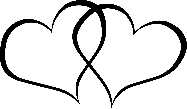                                             February 2018Breakfast in Classroom									Adult Price $2.92This institution is an equal opportunity provider.Menu is subject to change without notice.Milk: Low Fat 1% White MONDAYTUESDAYWEDNESDAYTHURSDAYNSLP REQUIRMENTS:Fruit: ½ cup dailyVeggie: ¾ cup daily. Meat/Alt: 1.75/2 oz. dailyW/Grain: 1.75/2 oz. dailyMilk: 1 cup dailyWEEKLY AVERAGE:Calories: 600-650Sodium: <935Sat Fat: <10Trans Fat: 0g. /ServingPlease Advise Mr. Steve 24 hrs. In advance if you would like to have breakfast or lunch with your child/ grandchild so we may plan accordingly.4Grilled Turkey Sandwich on W/G BreadVeggie BeansFresh Steamed Green BeanMilk Variety5Teriyaki ChickenW/G Brown RicePinto BeansMixed FruitMilk Variety6Sloppy JoesW/G Hamburger BunCornFresh Green GrapesMilk Variety7Minimum AttendanceNo Lunch11HamburgerW/G Hamburger BunLettuce & TomatoPork & BeansFresh Steamed Carrots Milk Variety12Ham & Cheese Sandwich onW/G BreadGreen BeansDiced PearsMilk VarietySchool Board Meeting13Baked BBQ ChickenMashed Potatoesw/ Butter & Sour CreamFresh Pineapple Milk Variety14Refried Bean & CheeseBurrito w/ Lettuce & TomatoW/G TortillaSpanish RiceFruit CocktailMilk VarietyHappy Valentine’s Day18Presidents DayNo School19Beef & W/G NoodlesGreen BeansDiced PearsMilk Variety20W/G Sausage or Pepperoni PizzaFresh Garden Salad w/CucumbersMandarin OrangesMilk Variety21FajitasW/G Tostada ShellLettuce, Tomato, CheeseCorn Diced PeachesMilk Variety25Baked ChickenBaked Potato w/ FixingsFresh CantaloupeMilk Variety26Taco TuesdayMeat Taco w/ Lettuce, Tomato, CheeseSpanish RiceFruit Cocktail Milk Variety27BBQ PorkW/G RollFresh Steamed CabbageDiced PearsMilk Variety28Cooked HamDiced Red Roasted Potatoes’W/ FixingsPinto BeansMixed FruitMilk Variety MONDAYTUESDAYWEDNESDAYTHURSDAYNSLP REQUIREMENTS:Fruit/ Veggie 1 cup dailyGrain: 1.75/2 oz. dailyMilk: 1 cup dailyMeat/Alt. OptionalWEEKLY AVERAGE:Calories: 400-500Sodium: <540Sat. Fat: <10Trans Fat: 0g. /ServingPlease advise Mr. Steve 24 hrs. In advance if you would like to have breakfast or lunch with your child/grandchild so we may plan accordingly.4Sausage Breakfast Pizza on W/G CrustFresh Oranges1% White Milk5W/G Biscuits w/ White GravySausage LinksFruit Cocktail1% White Milk6Granola BarCheese StickFresh Blueberries1% White Milk7Hash brown & Sausage Bake w/ melted CheeseDiced Peaches1% White Milk Minimum AttendanceNo Lunch11 Nutri Grain BarString CheeseFresh Peaches1% White Milk12W/G Honey Nut Cheerios Cereal Applesauce Cup1% White MilkSchool Board Meeting13W/G French ToastFresh Banana1% White Milk14W/G Breakfast CookieYogurtDiced Pears1% White Milk Happy Valentine’s Day18Presidents DayNo School19W/G Apple MuffinsDiced Pears1% White Milk20Scrambled Eggs & Ham w/ CheeseFresh Red Grapes1% White Milk21W/G PancakesYogurtFruit Cocktail1% White Milk25OatmealW/G BagelFresh Raisins1% White Milk26Scrambled EggsSausage PattyDiced Pears1% White Milk27Peach Fruit SmoothieW/G Breakfast Bar1% White Milk28W/G Raisin BreadHard Boiled EggFruit Cocktail1% White Milk 